Что могут счётные палочки?Развивать внимание, мелкую моторику, память, речь, логическое мышление, воображение, волю, навыки действия в группе – вот что могут обыкновенные счётные палочки.Составление фигур из палочек начинается с простого изображения. В процессе выполнения задания необходимо объяснять ребёнку, как называется та или иная фигура, как сложить домик или солнце. Показ образцов изображений сопровождается стихами, изображениями реальных предметов, загадками, потешками. Это необходимо для того, чтобы у ребёнка возникал не только зрительный, но и слуховой образ, а также для поддержания интереса к данному виду деятельности. Занятия со счётными палочками полезны и для формирования математических представлений у детей дошкольного возраста. Для этого предлагаются следующие задания: сосчитать палочки, из которых выполнена фигура; если фигура составлена из разноцветных палочек, то сосчитать палочки каждого цвета; сосчитать геометрические фигуры, изображающие предмет, и уголки у фигур; самому придумать и сложить фигуру из заданного количества палочек. Эти упражнения развивают не только ручную умелость, ловкость, координацию, но и внимание, воображение, мышление, сообразительность; позволяют закрепить представления о геометрических фигурах, помочь детям овладеть конструктивными навыками и познакомить их с понятием "симметрия". Занятия со счётными палочками не только полезны, но и занимательны!Примеры фигур из счетных палочек смотреть ниже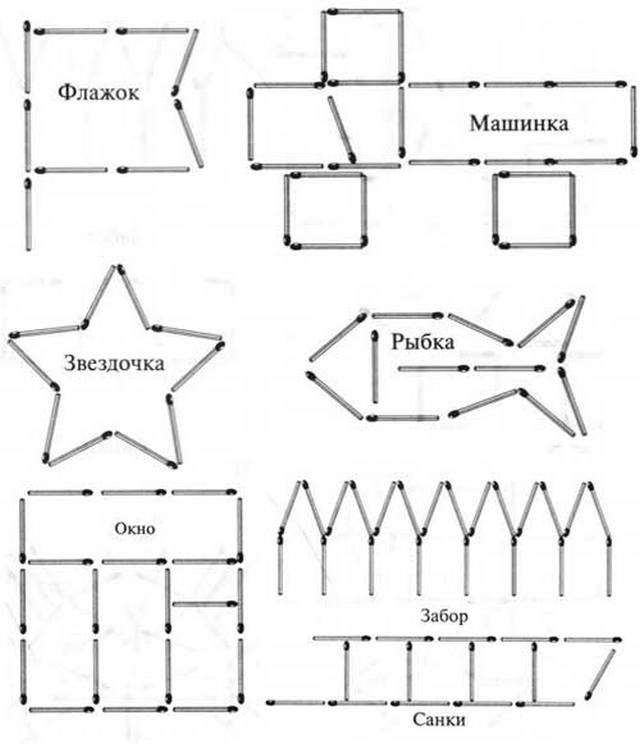 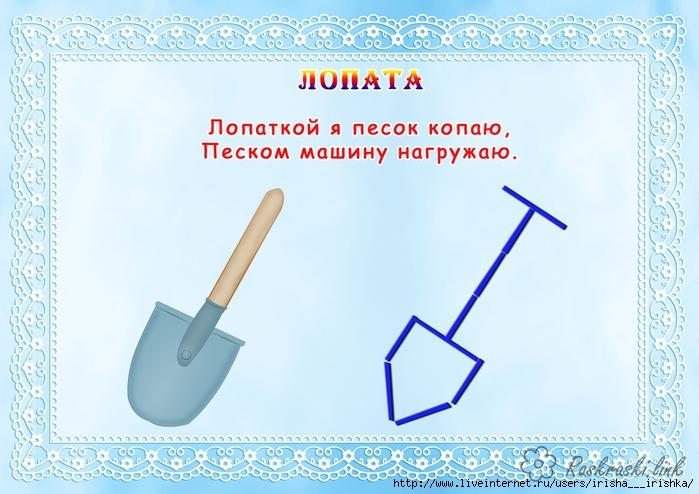 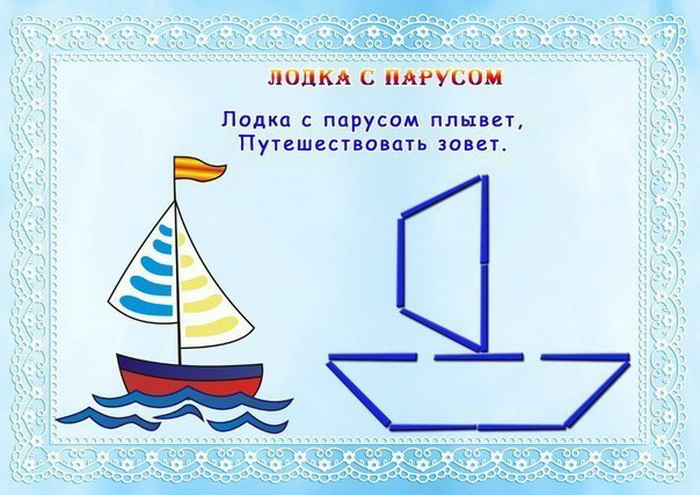 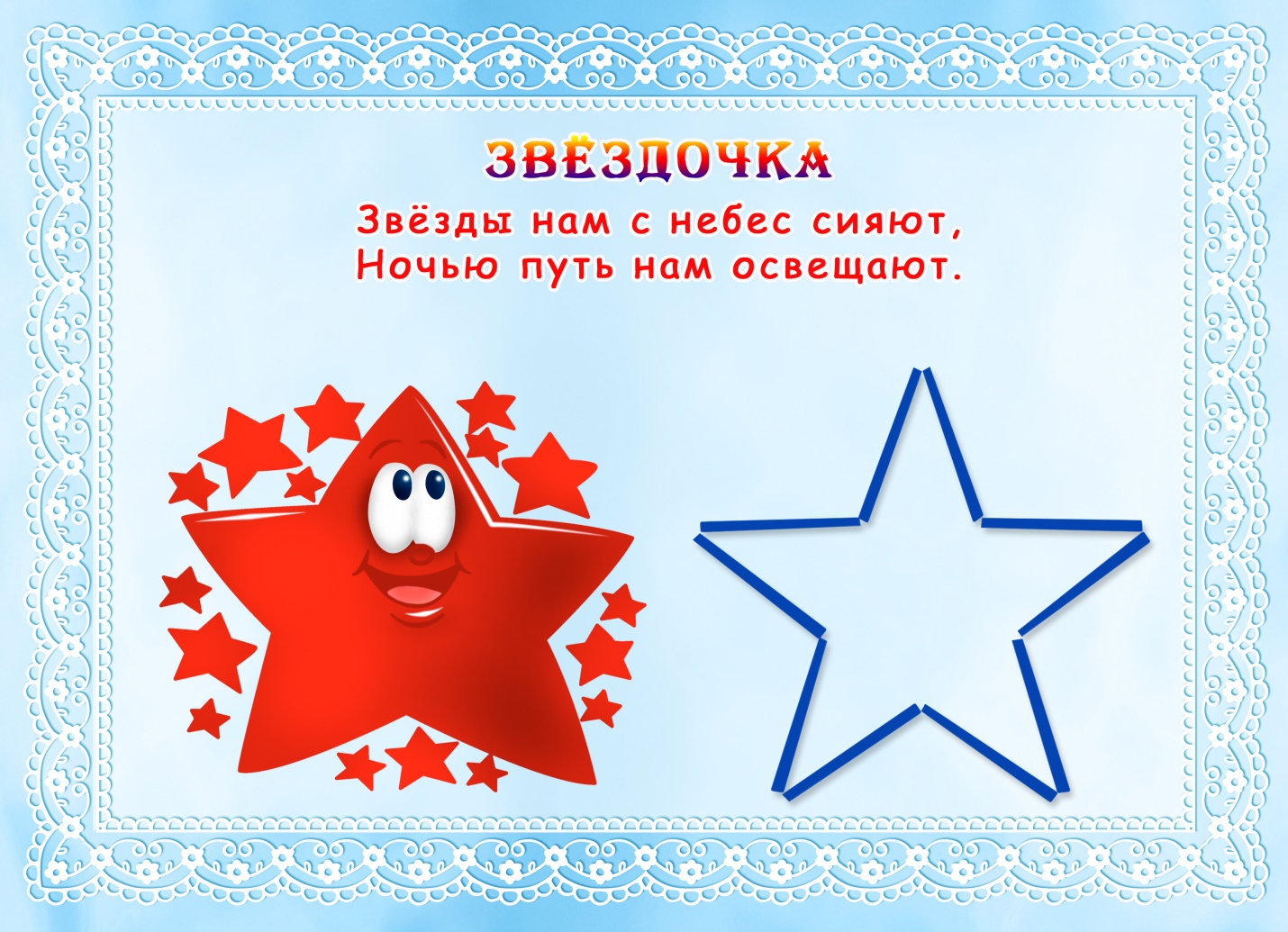 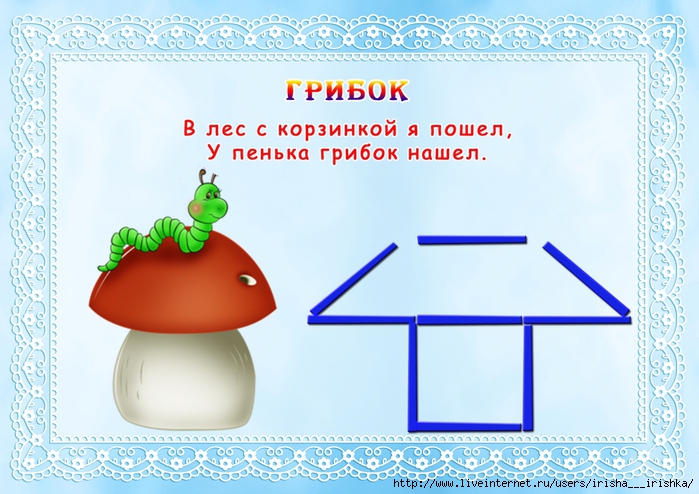 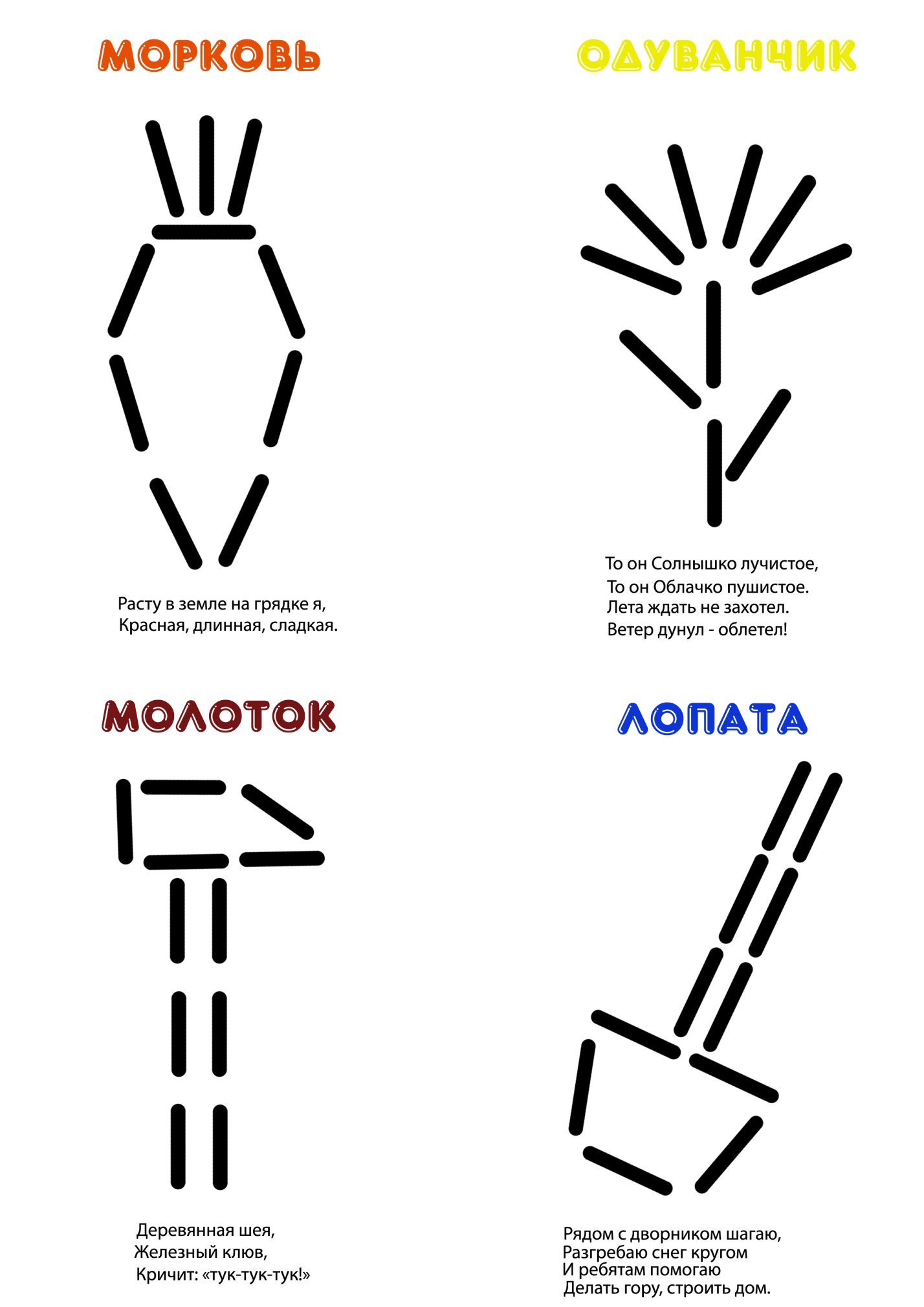 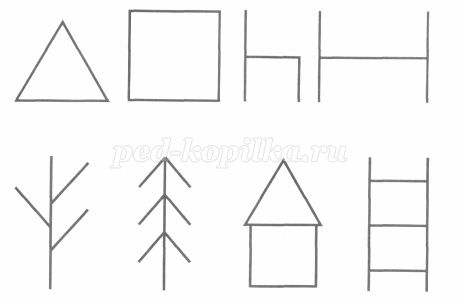 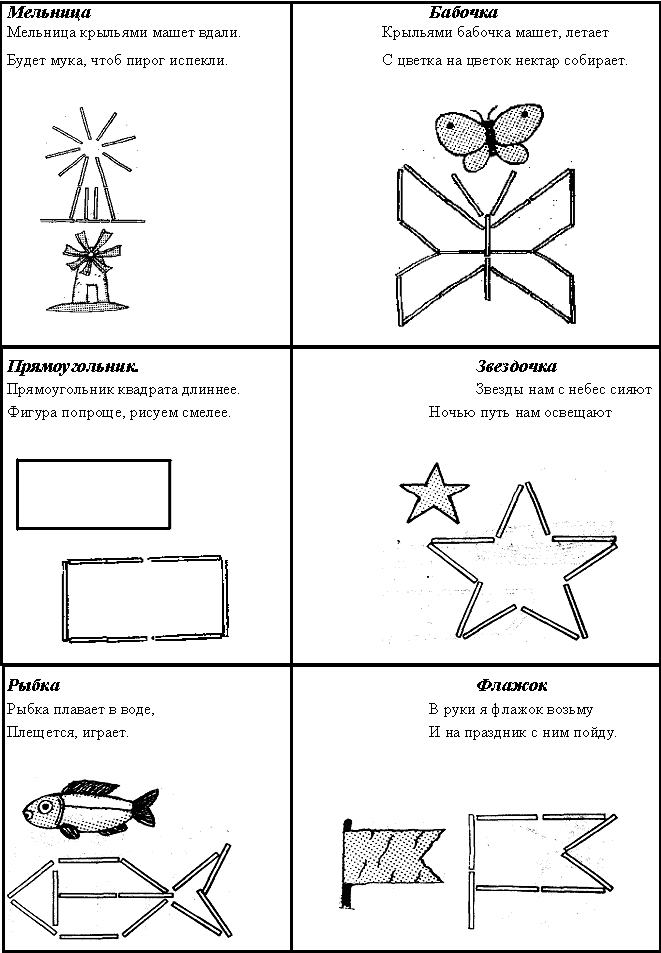 